(No. de consecutivo)Ibagué, (fecha)SeñoresJUZGADO O TRIBUNAL QUE AVOCÓ CONOCIMIENTO DE LA ACCIÓN DE TUTELA (EJEMPLO: JUZGADO SEGUNDO CIVIL DEL CIRCUITO DE IBAGUÉ)Correo electrónico: (Del Juzgado o Tribunal)E.S.D.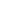 Nombre del representante de la unidad académica o administrativa responsable (Ejemplo: Director de Programa, Vicerrector, etc.), mayor de edad, domiciliado en Ibagué, identificado con Cédula de Ciudadanía No. xxxxxxxxx de Ibagué, obrando en calidad de (cargo que ocupa), nombrado mediante Resolución (No. Y fecha de la misma. Ejemplo: Resolución No. 01 del 20 de enero de 2020), expedida por el Rector de la Universidad del Tolima; y encontrándome dentro del término procesal para hacerlo, respetuosamente, manifiesto a ese Honorable Despacho Judicial que procedo a dar respuesta a la ACCIÓN DE TUTELA de la referencia, en los siguientes términos:I. FRENTE A LOS HECHOS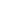 Referirse a cada uno de los Hechos mencionados por el accionante, de la siguiente manera:AL HECHO 1º: (ES CIERTO, NO ES CIERTO, PARCIALMENTE CIERTO) y explicar de manera sustentada por qué…Así sucesivamente con cada uno de los hechos que narra el accionante II. DERECHOS FUNDAMENTALES PRESUNTAMENTE VULNERADOS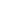 III. PRETENSIONES DE LA TUTELA 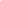 II. FUNDAMENTOS DE DERECHOLa unidad de manera suscinta citará las razones técnicas, académicas o administrativas, por las cuales no es posible acceder a las pretensiones del accionante. IV. FUNDAMENTOS DE DERECHO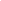   INSTITUCIONALESLa unidad responsable debe citar y enumerar las normas institucionales específicas que considere importantes para que sean tenidas en cuenta por la Oficina Jurídica al momento de la contestación, que considere vulneradas o que deban acatarse, dependiendo de caso concreto. (Ej: ESTATUTOS, REGLAMENTOS, RESOLUCIONES, ACUERDOS, CIRCUALRES, ETC)V. PETICIÓN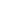 Señor Juez, de acuerdo con las normas parcialmente transcritas, las Jurisprudencias citadas, la Doctrina detallada y la argumentación planteada respecto a la supuesta vulneración al derecho fundamental (Mencionar el o los derechos alegados por el accionante. Ejemplo: Petición, educación, debido proceso, etc), respetuosamente, consideramos que las pretensiones de la presente acción de tutela no están llamadas a prosperar, y por lo tanto, solicitamos que estas sean negadas y no se conceda el amparo solicitado por el accionante. VI. PRUEBASSolicito señor Juez se sirva tener en cuenta las siguientes pruebas:Enlistar los correspondientes soportes de los trámites realizados por LA UNIVERSIDAD DEL TOLIMA (Ejemplo: Acuerdos, Resoluciones, comunicaciones con el accionante, correos electrónicos,etc)VII. ANEXOS: 1. Documentos enunciados en el acápite de pruebas (si los archivos se adjuntan en digital deberán ser acopiados en un solo PDF y foliados)2. Documentos que acreditan mi condición de (cargo que ostenta: resolución de nombramiento y/o acta de posesión)VIII. NOTIFICACIONESDirección: Universidad del Tolima - Barrio Santa Helena Parte AltaTeléfono: 2771212 Ext 9111-9112Correo: tutelasut@ut.edu.co, ojc@ut.edu.co, -notificacionesjudiciales@ut.edu.co, Cordialmente, FIRMA(Nombre)(Cargo)Universidad del TolimaElaborado por: UNIDAD RESPONSABLE– Universidad del Tolima  Revisado: XXXXXXXXXXX- Oficina Jurídica y Contractual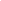 ¡PARA TENER EN CUENTA!Señor(a) funcionario(a) POR FAVOR SOLO DILIGENCIAR LOS APARTES EN ROJO.Recuerde tener en cuenta el procedimiento para contestación de tutelas y la circulares informativas de la Oficina Jurídica que encontrará en la página institucional. Cualquier, inquietud por favor dirigirse al correo de tutelasut@ut.edu.co/ o a mclatorrea@ut.educ.o.